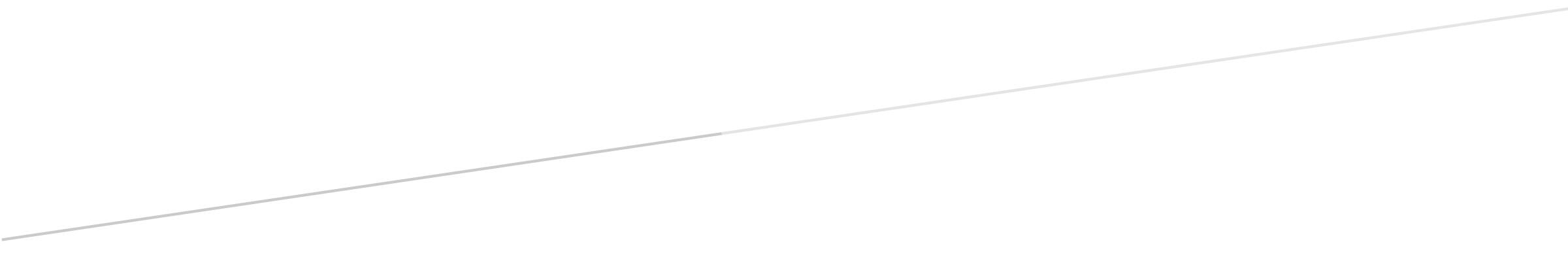 УтверждаюДиректор МБУДО «МУК»__________________ Н.П. ЧерняеваПр. № ____ от _____________ 2022План работы  МБУДО «МЕЖШКОЛЬНЫЙ УЧЕБНЫЙ КОМБИНАТ» 
центра технического творчества (ЦТТ)Ханты-Мансийск – 2022РАЗДЕЛ № 7. план работы центра технического творчества (ЦТТ)Цель: создание условий для поддержки и развития технического творчества, вовлечения детей в технические объединения для формирования современных знаний и навыков в области технических наук, технологической грамотности и инженерного мышления. Задачи: продолжить работу по реализации дополнительных общеразвивающих программ технической направленности, программы «Предпрофильная подготовка», программ профессионального обучения.продолжить работу по формированию теоретической и практической готовности педагогов к инновационной деятельности: национальная технологическая олимпиада, чемпионат «Молодые профессионалы».расширить перечень мероприятий технической направленности для обучающихся города Ханты-Мансийска.продолжит работу по привлечению к деятельности Цента социальных партнеров для совместного проведения мероприятий.содействовать участию обучающихся в научно-практических конференциях, форумах, технических выставках.улучшить материально-техническое оснащение лабораторий в объединениях технической направленности.№ п/пСодержание деятельностиСодержание деятельностиСодержание деятельностиСрокиСрокиОтветственныеОтветственныеРезультат, информационное обеспечениеРезультат, информационное обеспечениеОрганизационная работаОрганизационная работаОрганизационная работаОрганизационная работаОрганизационная работаОрганизационная работаОрганизационная работаОрганизационная работаОрганизационная работаОрганизационная работаАктуализация плана Центра технического творчестваАктуализация плана Центра технического творчестваАктуализация плана Центра технического творчестваавгуставгустЗам. дир. по УВРЗам. дир. по УВРПлан работыПлан работыУчастие педагогов в образовательной деятельности по сетевой форме реализации образовательных программ по договорам со школамиУчастие педагогов в образовательной деятельности по сетевой форме реализации образовательных программ по договорам со школамиУчастие педагогов в образовательной деятельности по сетевой форме реализации образовательных программ по договорам со школамиавгуст-сентябрьавгуст-сентябрьЗам. директора по УВР, педагогиЗам. директора по УВР, педагогиРабочие программы Рабочие программы Утверждение дополнительных образовательных программУтверждение дополнительных образовательных программУтверждение дополнительных образовательных программдо 01.09до 01.09Зам. директора по УВРЗам. директора по УВРПрограммыдополнительного образованияПрограммыдополнительного образованияСоставление отчета о деятельности Автогородка (в том числе общего)Составление отчета о деятельности Автогородка (в том числе общего)Составление отчета о деятельности Автогородка (в том числе общего)июль, август, сентябрьиюль, август, сентябрьЗам. дир. по УВРЗам. дир. по УВРРазработка/корректировка дополнительных общеобразовательных общеразвивающих программ технической направленности Разработка/корректировка дополнительных общеобразовательных общеразвивающих программ технической направленности Разработка/корректировка дополнительных общеобразовательных общеразвивающих программ технической направленности до 1 маядо 1 маяЗав. ЦТТ, педагогиЗав. ЦТТ, педагогиДООП технической направленностиДООП технической направленностиАнализ работы за учебный годАнализ работы за учебный годАнализ работы за учебный годдо 17 июня до 17 июня Зам. директора по УВР, зав. ЦТТЗам. директора по УВР, зав. ЦТТАнализАнализПлан работы на 2023-2024 учебный год. План работы на 2023-2024 учебный год. План работы на 2023-2024 учебный год. до 17 июня до 17 июня Зам. директора по УВР, зав. ЦТТ, педагог-организаторЗам. директора по УВР, зав. ЦТТ, педагог-организаторПланПланПредоставление информации о проведении городских мероприятийПредоставление информации о проведении городских мероприятийПредоставление информации о проведении городских мероприятийсогласно плану мероприятийсогласно плану мероприятийПедагог-организатор,Зав. ЦТТ, Педагог-организатор,Зав. ЦТТ, ОтчетыОтчетыСоставление статистических отчетов по техническому направлению (по запросу) Составление статистических отчетов по техническому направлению (по запросу) Составление статистических отчетов по техническому направлению (по запросу) в течение года в течение года Зам. директора по УВР Зам. директора по УВР ОтчетыОтчетыИндивидуальная работа с родителями.Индивидуальная работа с родителями.Индивидуальная работа с родителями.ситуационноситуационноЗам. директора по УВР, зав. ЦТТ, педагогиЗам. директора по УВР, зав. ЦТТ, педагогиКонсультирование, привлечение обучающихся в техническую направленностьКонсультирование, привлечение обучающихся в техническую направленностьОбразовательные события технической направленностиОбразовательные события технической направленностиОбразовательные события технической направленностиОбразовательные события технической направленностиОбразовательные события технической направленностиОбразовательные события технической направленностиОбразовательные события технической направленностиОбразовательные события технической направленностиОбразовательные события технической направленностиОбразовательные события технической направленностиУчастие в конкурсе исследовательских и творческих проектов «Старт»Участие в конкурсе исследовательских и творческих проектов «Старт»Участие в конкурсе исследовательских и творческих проектов «Старт»октябрьоктябрьЗам. директора по УВР педагогиЗам. директора по УВР педагогиКонкурсУчастие обучающихсяКонкурсУчастие обучающихсяМастер-класса «Конструкторское бюро «Туполев», посвященный 100-летию со Дня основания конструкторского бюро.Мастер-класса «Конструкторское бюро «Туполев», посвященный 100-летию со Дня основания конструкторского бюро.Мастер-класса «Конструкторское бюро «Туполев», посвященный 100-летию со Дня основания конструкторского бюро.23 октября23 октябряБожедомов Г.А.Божедомов Г.А.Участие обучающихся МБУДО «МУК»Участие обучающихся МБУДО «МУК»Участие в муниципальном этапе научной конференции молодых исследователей научно-социальной программы «Шаг в будущее» Участие в муниципальном этапе научной конференции молодых исследователей научно-социальной программы «Шаг в будущее» Участие в муниципальном этапе научной конференции молодых исследователей научно-социальной программы «Шаг в будущее» октябрь-ноябрьоктябрь-ноябрьЗав. ЦТТ, педагогиЗав. ЦТТ, педагогиКонкурсУчастие обучающихсяКонкурсУчастие обучающихсяУчастие в муниципальном этапе научной конференции юных исследователей научно-социальной программы «Шаг в будущее - Юниор» (5-7 кл). Участие в муниципальном этапе научной конференции юных исследователей научно-социальной программы «Шаг в будущее - Юниор» (5-7 кл). Участие в муниципальном этапе научной конференции юных исследователей научно-социальной программы «Шаг в будущее - Юниор» (5-7 кл). октябрь-ноябрьоктябрь-ноябрьЗав. ЦТТ, педагогиЗав. ЦТТ, педагогиКонкурсУчастие обучающихсяКонкурсУчастие обучающихсяГородская онлайн-выставка «Когда мы едины, мы непобедимы»Городская онлайн-выставка «Когда мы едины, мы непобедимы»Городская онлайн-выставка «Когда мы едины, мы непобедимы»октябрь-ноябрьоктябрь-ноябрьМанвелян И.Л.Манвелян И.Л.Конкурс,участие обучающихся ООКонкурс,участие обучающихся ООУчастие в муниципальном этапе окружного конкурса «Молодой изобретатель Югры». Участие в муниципальном этапе окружного конкурса «Молодой изобретатель Югры». Участие в муниципальном этапе окружного конкурса «Молодой изобретатель Югры». ноябрьноябрьЗав. ЦТТ, педагогиЗав. ЦТТ, педагогиКонкурсУчастие обучающихсяКонкурсУчастие обучающихсяУчастие в Фестивале науки в г. Ханты-Мансийске (совместно с ЮГУ) Участие в Фестивале науки в г. Ханты-Мансийске (совместно с ЮГУ) Участие в Фестивале науки в г. Ханты-Мансийске (совместно с ЮГУ) ноябрьноябрьЗав. ЦТТ, педагогиЗав. ЦТТ, педагогиПосещение мероприятий Посещение мероприятий Международная выставка стендового моделизма «Ugramodel 2022»Международная выставка стендового моделизма «Ugramodel 2022»Международная выставка стендового моделизма «Ugramodel 2022»ноябрьноябрьЗав. ЦТТ, Барнев Д.С.Зав. ЦТТ, Барнев Д.С.Участие Участие Участие команды ракетомоделистов во Всероссийских соревнованияхг. УрайУчастие команды ракетомоделистов во Всероссийских соревнованияхг. УрайУчастие команды ракетомоделистов во Всероссийских соревнованияхг. УрайноябрьноябрьЗав. ЦТТ,Божедомов Г.А.Зав. ЦТТ,Божедомов Г.А.УчастиеУчастиеГородская интеллектуальная игра по информатике «Инфознайка».Городская интеллектуальная игра по информатике «Инфознайка».Городская интеллектуальная игра по информатике «Инфознайка».4 декабря4 декабряЗав. ЦТТ,педагогиЗав. ЦТТ,педагогиКонкурс,участие обучающихся ООКонкурс,участие обучающихся ООУчастие в окружном этапе научной конференции молодых исследователей научно-социальной программы «Шаг в будущее». Участие в окружном этапе научной конференции молодых исследователей научно-социальной программы «Шаг в будущее». Участие в окружном этапе научной конференции молодых исследователей научно-социальной программы «Шаг в будущее». декабрьдекабрьЗав. ЦТТ, педагогиЗав. ЦТТ, педагогиКонкурсучастие обучающихсяКонкурсучастие обучающихсяУчастие в проекте «Ханты-Мансийск – Новогодняя столица» (проведение мастер-классов)Участие в проекте «Ханты-Мансийск – Новогодняя столица» (проведение мастер-классов)Участие в проекте «Ханты-Мансийск – Новогодняя столица» (проведение мастер-классов)декабрь-январь декабрь-январь Зам. директора по УВР Зам. директора по УВР Приказ График мероприятий Приказ График мероприятий Организация и проведение городского чемпионата для школьников по игре Cuboro «tricky ways»Организация и проведение городского чемпионата для школьников по игре Cuboro «tricky ways»Организация и проведение городского чемпионата для школьников по игре Cuboro «tricky ways»Первое полугодие Первое полугодие Зав. ЦТТ, педагогиЗав. ЦТТ, педагогиУчастие обучающихся ООУчастие обучающихся ООАвтотрассовые соревнования «Крутые виражи».Автотрассовые соревнования «Крутые виражи».Автотрассовые соревнования «Крутые виражи».29 января29 январяЗав. ЦТТ, педагогиЗав. ЦТТ, педагогиУчастие обучающихся ООУчастие обучающихся ООКонкурс «Паяльных дел мастер», посвящённый Дню защитника Отечества.Конкурс «Паяльных дел мастер», посвящённый Дню защитника Отечества.Конкурс «Паяльных дел мастер», посвящённый Дню защитника Отечества.19 февраля19 февраляЗав. ЦТТ, педагогиЗав. ЦТТ, педагогиУчастие обучающихсяУчастие обучающихсяОткрытая Тобольская выставка-конкурс стендового моделизма. г. ТобольскОткрытая Тобольская выставка-конкурс стендового моделизма. г. ТобольскОткрытая Тобольская выставка-конкурс стендового моделизма. г. Тобольск11 февраль11 февральЗав. ЦТТ, Барнев Д.С.Зав. ЦТТ, Барнев Д.С.Участие Участие Городская выставка декоративно-прикладного и технического творчества «Мастер-золотые руки»Городская выставка декоративно-прикладного и технического творчества «Мастер-золотые руки»Городская выставка декоративно-прикладного и технического творчества «Мастер-золотые руки»13-17 марта13-17 мартаЗав. ЦТТ,педагог-организаторЗав. ЦТТ,педагог-организаторВыставка,участие обучающихся ООВыставка,участие обучающихся ООУчастие во Всероссийском форуме научной конференции молодых исследователей научно-социальной программы «Шаг в будущее». Участие во Всероссийском форуме научной конференции молодых исследователей научно-социальной программы «Шаг в будущее». Участие во Всероссийском форуме научной конференции молодых исследователей научно-социальной программы «Шаг в будущее». мартмартЗав. ЦТТ, педагогиЗав. ЦТТ, педагогиУчастие обучающихсяУчастие обучающихсяМеждународный конкурс по информатике и ИТ «ИНФОЗНАЙКА-2023»Международный конкурс по информатике и ИТ «ИНФОЗНАЙКА-2023»Международный конкурс по информатике и ИТ «ИНФОЗНАЙКА-2023»мартмартЗав. ЦТТ, педагогиЗав. ЦТТ, педагогиУчастие в конкурсеУчастие в конкурсеГородской праздник «Едем, плаваем, летаем» для младших школьников.Городской праздник «Едем, плаваем, летаем» для младших школьников.Городской праздник «Едем, плаваем, летаем» для младших школьников.25 марта25 мартаЗав. ЦТТ,педагог-организаторЗав. ЦТТ,педагог-организаторКонкурс,участие обучающихся ООКонкурс,участие обучающихся ОООрганизация и проведение профильной сменыОрганизация и проведение профильной сменыОрганизация и проведение профильной сменымарт-апрельмарт-апрельЗав. ЦТТ,Зав. МЦПО,Зав. ММЦЗав. ЦТТ,Зав. МЦПО,Зав. ММЦПрофильная сменаПрофильная сменаГородская игра-соревнование, посвященная Дню космонавтики «Тайны звездных миров».Городская игра-соревнование, посвященная Дню космонавтики «Тайны звездных миров».Городская игра-соревнование, посвященная Дню космонавтики «Тайны звездных миров».7-12 апреля7-12 апреляЗав. ЦТТ,педагог-организаторЗав. ЦТТ,педагог-организаторКонкурс,участие обучающихся ООКонкурс,участие обучающихся ООXIII Городская выставка «Военная техника».XIII Городская выставка «Военная техника».XIII Городская выставка «Военная техника».17 апреля –10 мая17 апреля –10 маяЗав. ЦТТ,педагогиЗав. ЦТТ,педагогиВыставка, участие обучающихся ООВыставка, участие обучающихся ООXIV всероссийская выставка-конкурс стендового моделизма. г. Нижний НовгородXIV всероссийская выставка-конкурс стендового моделизма. г. Нижний НовгородXIV всероссийская выставка-конкурс стендового моделизма. г. Нижний НовгородмаймайЗав. ЦТТ,Барнев Д.С.Зав. ЦТТ,Барнев Д.С.Участие Участие Открытое первенство и Чемпионат ХМАО-Югры по авиамодельному спорту в классе моделей ракет.Открытое первенство и Чемпионат ХМАО-Югры по авиамодельному спорту в классе моделей ракет.Открытое первенство и Чемпионат ХМАО-Югры по авиамодельному спорту в классе моделей ракет.июньиюньЗав. ЦТТ,Божедомов Г.А.Зав. ЦТТ,Божедомов Г.А.Участие Участие Участие обучающихся в интеллектуальных и творческих конкурсных мероприятиях, соревнованиях разного ранга по техническому творчеству.Участие обучающихся в интеллектуальных и творческих конкурсных мероприятиях, соревнованиях разного ранга по техническому творчеству.Участие обучающихся в интеллектуальных и творческих конкурсных мероприятиях, соревнованиях разного ранга по техническому творчеству.В течение годаВ течение годаПедагогиПедагогиУчастие Участие Безопасность дорожного движенияБезопасность дорожного движенияБезопасность дорожного движенияБезопасность дорожного движенияБезопасность дорожного движенияБезопасность дорожного движенияБезопасность дорожного движенияБезопасность дорожного движенияБезопасность дорожного движенияБезопасность дорожного движенияГородской слёт отрядов «Юный инспектор движения».Городской слёт отрядов «Юный инспектор движения».Городской слёт отрядов «Юный инспектор движения».12 февраля12 февраляЗам. директора по УВР, педагог-организаторЗам. директора по УВР, педагог-организаторКонкурс,участие обучающихся ООКонкурс,участие обучающихся ООГородской конкурс-соревнование «Безопасное колесо»Городской конкурс-соревнование «Безопасное колесо»Городской конкурс-соревнование «Безопасное колесо»Февраль-мартФевраль-мартЗам. директора по УВР, педагог-организаторЗам. директора по УВР, педагог-организаторКонкурс,участие обучающихся ООКонкурс,участие обучающихся ООСоставление плана мероприятий на летний период работы Детского АвтогородкаСоставление плана мероприятий на летний период работы Детского АвтогородкаСоставление плана мероприятий на летний период работы Детского АвтогородкамаймайЗам. директора по УВР Зам. директора по УВР План работы АвтогородкаПлан работы АвтогородкаУчастие в профилактической акции «Внимание, дети!» совместно с ГИБДД МО МВД России «Ханты-Мансийский».Участие в профилактической акции «Внимание, дети!» совместно с ГИБДД МО МВД России «Ханты-Мансийский».Участие в профилактической акции «Внимание, дети!» совместно с ГИБДД МО МВД России «Ханты-Мансийский».24 апреля – 02 мая24 апреля – 02 маяЗам. директора по УВР, педагог-организаторЗам. директора по УВР, педагог-организаторУчастие обучающихсяУчастие обучающихсяСоставление графика посещения Автогородка в летнее время с образовательными организациями городаСоставление графика посещения Автогородка в летнее время с образовательными организациями городаСоставление графика посещения Автогородка в летнее время с образовательными организациями городамаймайЗам. директора по УВР Зам. директора по УВР Наличие графика посещения детского Автогородка в летний периодНаличие графика посещения детского Автогородка в летний периодРеализация проекта «Перекресток»Реализация проекта «Перекресток»Реализация проекта «Перекресток»июньиюньЗам. директора по УВР, педагог-организаторЗам. директора по УВР, педагог-организаторКонкурс, участие обучающихся ООКонкурс, участие обучающихся ООИнформационное и методическое сопровождениеИнформационное и методическое сопровождениеИнформационное и методическое сопровождениеИнформационное и методическое сопровождениеИнформационное и методическое сопровождениеИнформационное и методическое сопровождениеИнформационное и методическое сопровождениеИнформационное и методическое сопровождениеИнформационное и методическое сопровождениеИнформационное и методическое сопровождениеСоздать на официальном сайте МБУДО «МУК» вкладку «Центр технического творчества» Создать на официальном сайте МБУДО «МУК» вкладку «Центр технического творчества» Создать на официальном сайте МБУДО «МУК» вкладку «Центр технического творчества» август -сентябрьавгуст -сентябрьЗав. ЦТТ, зав. ИРЦЗав. ЦТТ, зав. ИРЦСвоевременное информирование участников образовательного процесса Своевременное информирование участников образовательного процесса Консультация для педагогов «Возможности НТО в развитии технического творчества»Консультация для педагогов «Возможности НТО в развитии технического творчества»Консультация для педагогов «Возможности НТО в развитии технического творчества»сентябрьсентябрьЗав. ЦТТЗав. ЦТТПодготовка и участие обучающихся в НТОПодготовка и участие обучающихся в НТОКонсультации педагогов по разработке дополнительных общеобразовательных общеразвивающих программКонсультации педагогов по разработке дополнительных общеобразовательных общеразвивающих программКонсультации педагогов по разработке дополнительных общеобразовательных общеразвивающих программМай - июньМай - июньЗам. директора по УВР,Зав. ЦТТЗам. директора по УВР,Зав. ЦТТПрограммыПрограммыРазработка положений к городским массовым мероприятиям Разработка положений к городским массовым мероприятиям Разработка положений к городским массовым мероприятиям в течение года согласно плану в течение года согласно плану Педагог-организатор,Зав. ЦТТ, педагогиПедагог-организатор,Зав. ЦТТ, педагогиПоложения Проекты приказов, распоряженияПоложения Проекты приказов, распоряженияРазработка сценариев мероприятий, проводимых в летний период на детском Автогородке МБУ ДО «МУК»Разработка сценариев мероприятий, проводимых в летний период на детском Автогородке МБУ ДО «МУК»Разработка сценариев мероприятий, проводимых в летний период на детском Автогородке МБУ ДО «МУК»Летний период, согласно плана работы АвтогородкаЛетний период, согласно плана работы АвтогородкаЗам. директора по УВРЗам. директора по УВРСценарии,Проекты приказов, распоряженияСценарии,Проекты приказов, распоряженияПодготовка афиш, информационного материала по итогам проведения мероприятийПодготовка афиш, информационного материала по итогам проведения мероприятийПодготовка афиш, информационного материала по итогам проведения мероприятийЛетний периодЛетний периодЗам. директорапо УВРЗам. директорапо УВРРазмещение информации на официальном сайте «МУК», в социальных сетях ВконтактеРазмещение информации на официальном сайте «МУК», в социальных сетях ВконтактеПодготовка публикаций по обобщению педагогического опыта Подготовка публикаций по обобщению педагогического опыта Подготовка публикаций по обобщению педагогического опыта В течение годаВ течение годаЗам. директора по УВР,Методист,педагогиЗам. директора по УВР,Методист,педагогиПубликации, база данных, портфолио педагога Публикации, база данных, портфолио педагога Пополнение банка данных по результатам участия педагогов в мероприятиях различного уровня на Share PointПополнение банка данных по результатам участия педагогов в мероприятиях различного уровня на Share PointПополнение банка данных по результатам участия педагогов в мероприятиях различного уровня на Share Pointв течение учебного годав течение учебного годаПедагоги,Зав. ЦТТПедагоги,Зав. ЦТТБанк данныхБанк данныхВедение журнала учёта результатов участия обучающихся и педагогов в мероприятиях различного уровняВедение журнала учёта результатов участия обучающихся и педагогов в мероприятиях различного уровняВедение журнала учёта результатов участия обучающихся и педагогов в мероприятиях различного уровняв течение учебного годав течение учебного годаЗам. директора по УВРЗам. директора по УВРБанк данныхБанк данныхСамообразованиеСамообразованиеСамообразованиеВ течение годаВ течение годаПедагогические работники Педагогические работники Портфолио педагога Портфолио педагога Работа с родительской общественностьюРабота с родительской общественностьюРабота с родительской общественностьюРабота с родительской общественностьюРабота с родительской общественностьюРабота с родительской общественностьюРабота с родительской общественностьюРабота с родительской общественностьюРабота с родительской общественностьюРабота с родительской общественностьюРекламная работа по информированию населения о направлениях деятельности Центра и наборе обучающихся в объединения технической направленности.Рекламная работа по информированию населения о направлениях деятельности Центра и наборе обучающихся в объединения технической направленности.июнь-сентябрь июнь-сентябрь июнь-сентябрь Администрация, педагогиАдминистрация, педагогиРаспространение флайеров, буклетов, издание статей в СМИ Распространение флайеров, буклетов, издание статей в СМИ Участие в Дне открытых дверейУчастие в Дне открытых дверейсентябрьсентябрьсентябрьАдминистрацияАдминистрацияВзаимодействие с ОО, родителями Взаимодействие с ОО, родителями Подготовка благодарственных писем родителям и грамот обучающимся по итогам учебного годаПодготовка благодарственных писем родителям и грамот обучающимся по итогам учебного годаПодготовка благодарственных писем родителям и грамот обучающимся по итогам учебного годамаймаймайЗам. директорапо УВРЗам. директорапо УВРГрамоты, благодарственные письмаГрамоты, благодарственные письмаУчастие в проведении итоговой родительской конференции Участие в проведении итоговой родительской конференции маймаймайАдминистрация, педагоги Администрация, педагоги Подведение итогов учебного года /привлечение обучающихся на следующий учебный годПодведение итогов учебного года /привлечение обучающихся на следующий учебный годОрганизация занятий выходного дня, совместных досуговых мероприятий Организация занятий выходного дня, совместных досуговых мероприятий В течение года (по плану)В течение года (по плану)В течение года (по плану)Зав. ЦТТ, педагог-организатор, педагогиЗав. ЦТТ, педагог-организатор, педагогиСовместная деятельностьСовместная деятельностьИндивидуальная работа с родителями. Индивидуальная работа с родителями. В течение годаВ течение годаВ течение годаАдминистрация, педагогиАдминистрация, педагогиОформление образовательных отношений, сохранение контингентаОформление образовательных отношений, сохранение контингентаУчастие в родительских собраниях в ООУУчастие в родительских собраниях в ООУВ течение годаВ течение годаВ течение годаАдминистрацияАдминистрацияВзаимодействие с ООУ, родителями Взаимодействие с ООУ, родителями 